Impresso em: 07/08/2023 21:16:26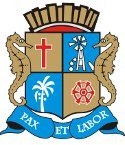 Governo de Sergipe Câmara Municipal de AracajuMatéria: PROJETO DE RESOLUÇÃO N° 2/2020 EM 2º VOTAÇÃO	Reunião: 18 SESSÃO ExtraordináriaAutor:NITINHOData: 13/05/2020Parlamentar	Partido	Voto	HorárioAMÉRICO DE DEUS ANDERSON DE TUCA BIGODE DO SANTA MARIA CABO AMINTASCABO DIDI DR. GONZAGAELBER BATALHA EMÍLIA CORRÊA EVANDO FRANCA FÁBIO MEIRELES JASON NETO JUVENCIO OLIVEIRA LUCAS ARIBÉPASTOR CARLITO ALVES PROF. BITTENCOURT SEU MARCOSSONECATHIAGUINHO BATALHA VINÍCIUS PORTOZÉ VALTER ZEZINHO DO BUGIOPSD PDT PSD PSL PSC PSD PSBPATRIOTA PSD PODEMOS PDTPSD CIDADANIA PSCPDT PDT PSD PSC PDT PSD PSBSIM SIM SIM SIM SIM SIM SIM SIM SIM SIM SIM SIM SIM SIM SIM SIM SIM SIM SIM SIM SIM12:12:0912:12:4212:12:3412:12:4512:12:4812:12:5112:12:5712:13:0112:13:2312:13:3012:13:5512:13:5912:14:0412:14:1912:14:2412:14:2812:14:1012:14:3412:15:0512:14:5412:15:00NITINHODR. MANUEL MARCOS ISACPSD PSD PDTO Presidente não Vota Não VotouNão VotouTotais da Votação	Sim: 21Resultado da Votação: APROVADONão: 0Abstenção: 0	Total de Votos Válidos: 21